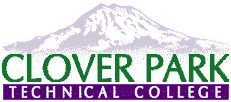 Clover Park Technical CollegeAll Hazard (Safety Committee) Meeting MinutesMeeting Date/Start and End Time: 2:00 pm – 2:32 pm (Estimate)May 24th, 2022Review of the Accidents/Incidents from the last month - only two1 Accident- 1. Employee got light headed and went home1 Incident- 1. Guest fell on her hip during a Quinceanera, she was taken away by ambulanceChristian Kroiss went over 7 questions pertaining to the safety surveyAs a member of the All Hazards Committee, do you know or is it clear to you who you represent?Those who replied, replied yesAre you aware of why the committee exists?Those who answered, answered yes.  Do you know where to locate the All Hazard information on the CPTC website?Those who replied said yes, Christian relayed that you cannot type in the search bar “All Hazards” it won’t display results.How can we better communicate All Hazards?Tulla Mollas asked if we can provide the information in the student handbooks.What are your general thoughts of the safety survey?Kurt Freeman said he thought the questions were too vague.Can All Hazards be put on the digital signage?Don Sosnowski asked if Faculty could make an announcement at the beginning of each quarter.Catherine Morris shared her screen of notes and said question 11 there is nothing in the building captain book, shared there is nothing for mental health info and she has made a power point for her students.Michelle Hillesland mentioned there is lots of info not sure where to find and people don’t think about safety until they need it. Before Covid we did safety briefings at the beginning of all meeting to include contact security, where the restrooms are, and elevator.In regards to mental health, there is the EAP or our crisis counselor Carrie Van Beek.Catherine reminded our area has lots of military with stress of Covid and life in general.Michelle Hillesland said Dean Kelly and his group has a book of community helpLauren Peterson mentioned Racheal Butler also does counselingTulla Mollas mentioned College 102 has an assignment with resources.Do we have any ideas for expanded training?Lauren Peterson said she took training through FEMA and they have 100’s of different options.Michelle Hillesland said someone just mentioned to her about how diverse the college’s classes are.What topics might you recommend for safety updates each month?Michelle Hillesland asked if we can communicate what the college is doing with the ideas that were given.Catherine Morris asked if we can do anything with the feedback.New Business: Greg Doyon asked for an update with the blue towers. Christian response was we are waiting for parts and to have IT repair.Chris Ridler mentioned in the next couple months we are due for our annual fire inspection and please take a look at your areas.Reviews:	N/ANext meeting: June 28th 2022 at 2:00pmPrepared by: Chris RidlerChristian KroissTula MollasChris RidlerLauren Peterson Greg Doyon John Moyer  Catherine Morris        Michelle Hillesland Donna McBride Hannah PrecourChristian Kroiss Don SosnowskiKurt FreemanSusan Hoppe